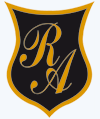     Colegio República ArgentinaO’Carrol  # 850-   Fono 72- 2230332                    Rancagua                                                   TAREA DE TECNOLOGÍAEste es un desafío , el cual puedes  realizarlo sólo si tienes computador y con la ayuda de un adulto.Instrucciones:  Con la ayuda de un adulto trabaja en software Paint utilizando las herramientas de “lápiz” y “líneas” (verticales y horizontales de diferentes grosores) del software de dibujo, crean composiciones que permitan representar líneas rectas y curvas, como el que  planificaste en la guía de trabajo.Nombre:Curso:                                                                                 Fecha : OA: Usar software de dibujo para crear y representar diferentes ideas por medio de imágenes. (OA 5)